The Blade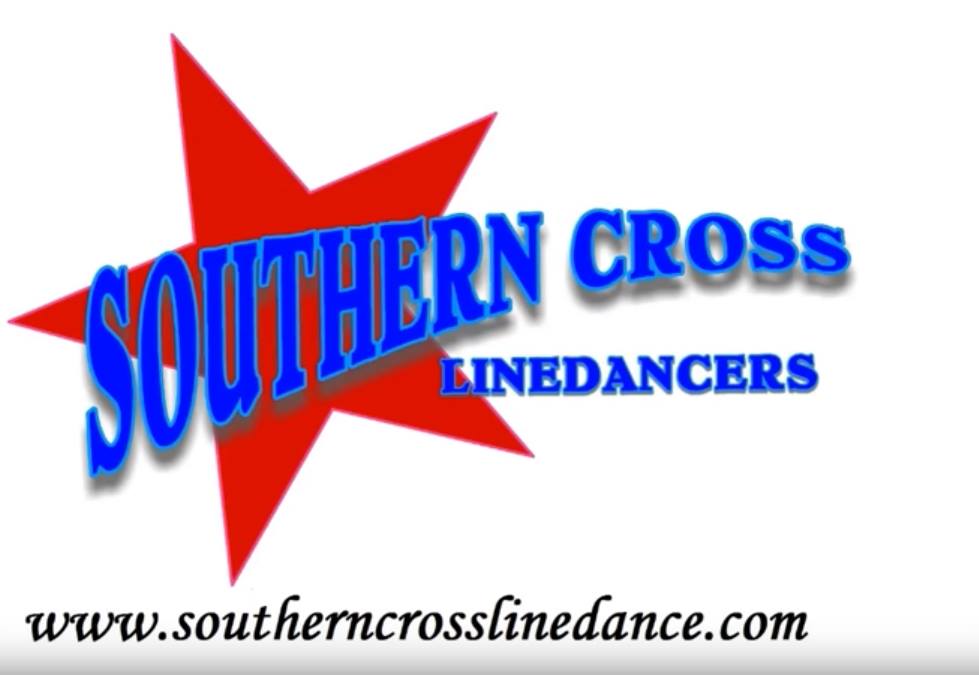 Choreographed by Mark Simpkin (August 2022) ver. 1Music: The Blade by Ronnie DunnDance Description: 40 Counts, 2 Wall, IntermediateIntro: Starts after 16 counts on vocals. Weight on Left3.30mins    BPM 75#Tag at the end of wall 1 facing 6.00 add1 2&    Side Rock R to R side, Recover L, Step R beside L3 4&    Side Rock L to L side, Recover R, Step L beside R## Restart with a Tag. Wall 5 after 32 counts facing 6.00 – add tag and then restart1 2&    Side Rock R to R side, Recover L, Step R beside L3 4&    Side Rock L to L side, Recover R, Step L beside RStep R to R side, Cross shuffle LRL, Ball step 1/4 L, Full Turn over L Triple Step R L R, Ball step, Back R sweep L, Step L back, 1/2 R fwd, 1/2 R Back sweep1 2&3      Large Step R to R side drag L, Cross L over R, Step R to R side, Cross L over R&4           Step R beside L, Turn 1/4 L stepping L forward (9.00)5 &6        Turn 1/2 L stepping R back, Turn 1/2 L stepping L forward, Step R forward&7           Step L beside R, Step R back while sweeping L to L side,                                                                                      8&1         Step L back, Turn 1/2 R stepping R fwd Turn 1/2 R stepping L back while sweeping R in an arc to R side (9.00)Step R behind L, L to L side, Cross R over L, Recover L, Turn 1/4 R stepping R fwd, 1/2 R, 1/2 R, L fwd, R fwd, 1/2 L pivot, 1/2 L, 1/2 L, R fwd2&3&4	Step R behind L, Step L to L side, Cross R over L, Recover L, Turn 1/4 R stepping forward on R (12.00) &5 6	Turn 1/2 R stepping L back, Turn 1/2 R stepping R forward, Step L fwd, (12.00)7&8&	Step R fwd, 1/2 Pivot L, 1/2 turn L stepping R back, 1/2 turn L stepping L forwardStep R fwd  (6.00) Recover L, 1/2 R Sailor step, 1/2 R ball step, L back coaster, Step R fwd, 1/2 R, 1/2 R with a 1/4 R sweeping L 2 3&4      	Recover L sweeping R starting the next turn, 1/2 turn R stepping R to R side, Step L to L side, Step R                  	Fwd (1/2 turn sailor) (12.00)&5								          	Turn 1/2 R stepping L tog, Step R back (1/2 ball step) (6.00) 6&7	Step L back, Step R beside L, Step L forward (coaster)8&1	Step R forward, Turn 1/2 R over R stepping L back, Turn 1/2 R stepping R forward using momentum keep                                                                        turning 1/4 R (wgt on R) (9.00)Cross L over R, R to R side, Recover L, R tog, L to L side, Recover to R Hitching L, L back coaster, 1/2 L, 1/2 L, 1/4 L stepping R to R side, ##2&3 	Cross L over R, Step R to R side, Recover L (slightly travelling fwd) (9.00)&4 5 	Step R beside L, Step L to L side, Recover wgt to R Hitching L6&7	Step Back L, Step R tog, Step Fwd L (L Coaster) 8&1	Turn 1/2 L stepping R back, Turn 1/2 L stepping L fwd, Turn 1/4 L stepping R to R side (6.00)##1/4 R stepping L back, Turn 1/2 R stepping R fwd, 1/2 Turning R Lock Shuffle L R L, R back coaster, 3/4 R spiral2 3             Turn 1/4 R stepping L back, Turn 1/2 R stepping R fwd, (3.00)4&5            Turn 1/4 R step L to L, Turn 1/4 R Cross R over L, Step Back L (9.00)                                                                                                       6&7	 Step R back, Step L beside L, Step R forward (R Coaster)  8	              Step fwd on L making a 3/4 R spiral (6.00)Mark Simpkin – Southern Cross Line Dancers – www.southerncrosslinedance.commsimpkin@bigpond.net.au   M 0418 440 402